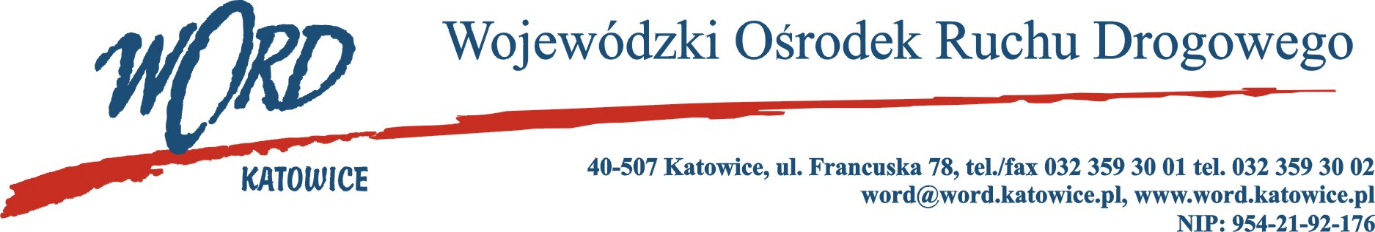 Postępowanie o udzielanie zamówienia publicznego o wartości poniżej 130.000 zł.Katowice, dnia 24.03.2023 r. AT-ZP.261.125.5.2023.ŁŻInformacja z otwarcia ofert w dniu 24.03.2023 r.Dotyczy: informacji z otwarcia ofert w dniu 24.03.2023 r. o godz. 10.30 w postępowaniu pn. „Wybór wykładowcy na kursie dla instruktorów nauki jazdy obejmujący technikę kierowania pojazdem i obsługę pojazdu w zakresie pozwolenia do kierowania tramwajem”.W przedmiotowym postępowaniu ofertę złożyli Wykonawcy: Najkorzystniejszą ofertę w postępowaniu złożył Paweł Myśliwczyk i  z tą też osobą zawarta zostanie stosowna umowa.Dyrektor WORD KatowiceKrzysztof PrzybylskiWykonawcaCena brutto Ilość punktów 1.Paweł Myśliwczyk1800,00100,00